Supplemental figure 7. C-reactive protein (mg/l) (A) and leukocyte count (*109/l) (B) for patient two in the course of faecal microbiota transplantation for immune-mediated colitis.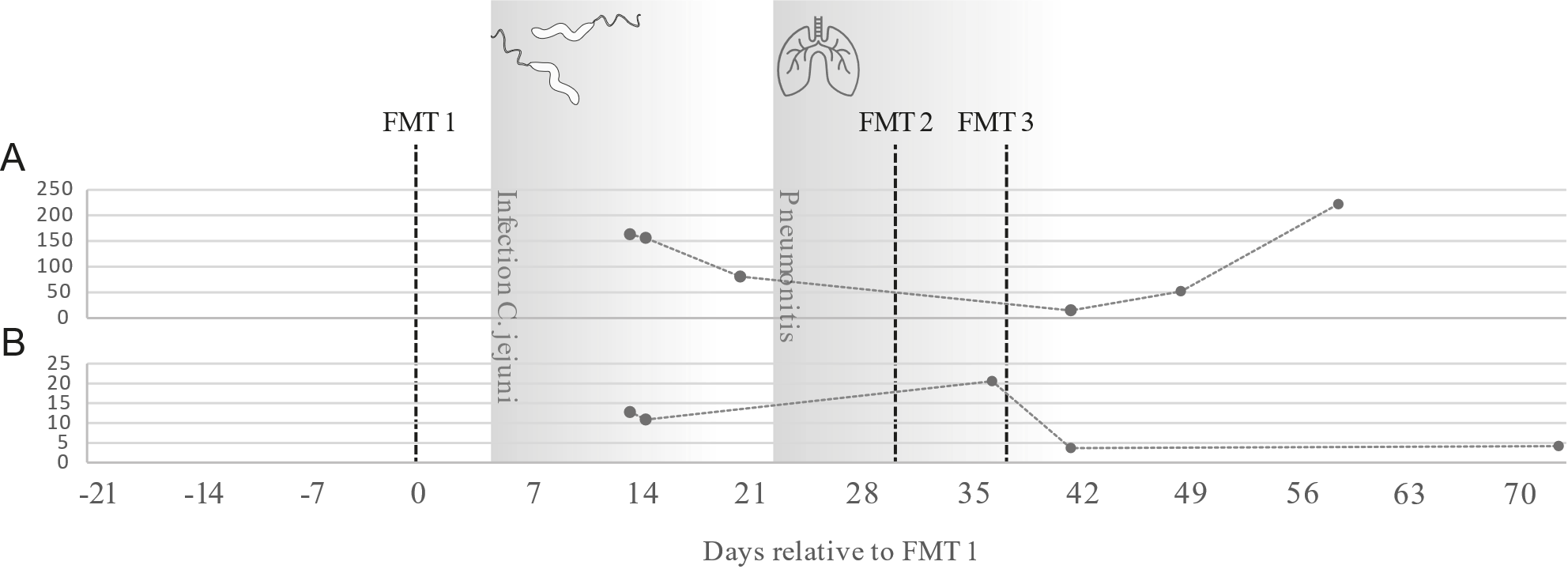 